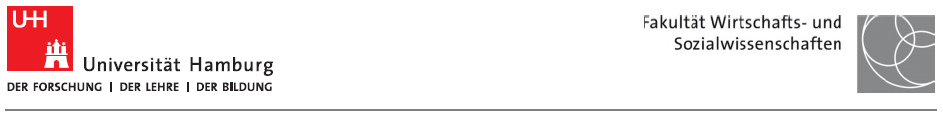 Modulhandbuch des Studiengangs	M.A. Arbeit, Wirtschaft, Gesellschaft - Ökonomische und Soziologische StudienDieses Modulhandbuch ergänzt die Fachspezifische Bestimmungen für den Master-Studiengang Arbeit, Wirtschaft, Gesellschaft - Ökonomische und Soziologische Studien der Fakultät Wirtschafts- und Sozialwissenschaften der Universität Hamburg vom 05.03.2013; gültig ab dem Wintersemester 2013/14.Beschlossen vom Dekanat der Fakultät Wirtschafts- und Sozialwissenschaften der Universität Hamburg am 24.09.2013.Inhaltsverzeichnis1. Modul Theorie	12. Modul Methoden	23. Modul Forschung	44. Modul Sozioökonomik der Arbeit (Vertiefung I)	65. Modul Märkte, Globalisierung, Nachhaltigkeit (Vertiefung II)	76. Modul Wohlfahrt, Staat, Integration (Modul Vertiefung III)	87. Wahlbereich	98. Abschlussmodul 	10Modul TheorieModul MethodenModul ForschungModul Sozioökonomik der Arbeit(Vertiefung I)Modul Märkte, Globalisierung, Nachhaltigkeit(Vertiefung II)Modul Wohlfahrt, Staat, Integration(Vertiefung III)WahlbereichAbschlussmodulKürzelM1M1TitelTheorieTheorieAngestrebte LernergebnisseMit Abschluss des Moduls sind die Studierenden in der Lage,den Beitrag der Disziplinen Soziologie und Volkswirtschaftslehre zur wissenschaftlichen Erklärung und praktischen Gestaltung sozialer und ökonomischer Strukturen und Prozesse zu bewerten.Unterschiedliche Denktraditionen und wesentliche Entwicklungsschritte im theoretischen Selbstverständnis beider Disziplinen zu erkennen.historische Kenntnisse über den Entstehungs-, Begründungs- und Verwertungszusammenhang der Soziologie und der Volkswirtschaftslehre zu reflektieren.sozialökonomische Probleme und Fragestellungen in ihrer Zeitgebundenheit sowie ihrer zeitlosen Dimension zu verstehen und zu interpretieren.Mit Abschluss des Moduls sind die Studierenden in der Lage,den Beitrag der Disziplinen Soziologie und Volkswirtschaftslehre zur wissenschaftlichen Erklärung und praktischen Gestaltung sozialer und ökonomischer Strukturen und Prozesse zu bewerten.Unterschiedliche Denktraditionen und wesentliche Entwicklungsschritte im theoretischen Selbstverständnis beider Disziplinen zu erkennen.historische Kenntnisse über den Entstehungs-, Begründungs- und Verwertungszusammenhang der Soziologie und der Volkswirtschaftslehre zu reflektieren.sozialökonomische Probleme und Fragestellungen in ihrer Zeitgebundenheit sowie ihrer zeitlosen Dimension zu verstehen und zu interpretieren.InhaltSeminar: Theorie Volkswirtschaftslehre: Klassikerstudium, z.B. John Maynard Keynes; Studium ökonomischer Grundlagentexte, Lesen und gemeinsames Diskutieren; Historisch-kritische Textinterpretation; Relevante Grundbegriffe und Entwicklungen in der Theoriebildung; Reflektion des gesellschaftlichen Nutzens ökonomischer TheoriebildungSeminar: Theorie Soziologie: Klassikerstudium, z.B Max Weber; Studium soziologischer Grundlagentexte, Lesen und gemeinsames Diskutieren; Historisch-kritische Textinterpretation; Relevante Grundbegriffe und Entwicklungen in der Theoriebildung; Reflektion des gesellschaftlichen Nutzens soziologischer TheoriebildungSeminar: Theorie Volkswirtschaftslehre: Klassikerstudium, z.B. John Maynard Keynes; Studium ökonomischer Grundlagentexte, Lesen und gemeinsames Diskutieren; Historisch-kritische Textinterpretation; Relevante Grundbegriffe und Entwicklungen in der Theoriebildung; Reflektion des gesellschaftlichen Nutzens ökonomischer TheoriebildungSeminar: Theorie Soziologie: Klassikerstudium, z.B Max Weber; Studium soziologischer Grundlagentexte, Lesen und gemeinsames Diskutieren; Historisch-kritische Textinterpretation; Relevante Grundbegriffe und Entwicklungen in der Theoriebildung; Reflektion des gesellschaftlichen Nutzens soziologischer TheoriebildungDidaktisches KonzeptSeminar: Theorie Volkswirtschaftslehre (2 SWS, 6 LP, Pflichtveranstaltung)Seminar: Theorie Soziologie (2 SWS, 6 LP, Pflichtveranstaltung)In den beiden Seminaren des Moduls kommen Lehrgespräche, Textanalyse u -diskussion zum Einsatz.Seminar: Theorie Volkswirtschaftslehre (2 SWS, 6 LP, Pflichtveranstaltung)Seminar: Theorie Soziologie (2 SWS, 6 LP, Pflichtveranstaltung)In den beiden Seminaren des Moduls kommen Lehrgespräche, Textanalyse u -diskussion zum Einsatz.UnterrichtsspracheDeutschDeutschFormale Voraussetzungen für die TeilnahmeKeineKeineEmpf. Voraussetzungen für die TeilnahmeKeineKeineModulprüfung - Rahmenvorgaben (inkl. Teilprüfungen)Teilprüfung I: Seminar: Theorie VolkswirtschaftslehreTeilprüfung I: Seminar: Theorie VolkswirtschaftslehreModulprüfung - Rahmenvorgaben (inkl. Teilprüfungen)Art: Hausarbeit oder Referat mit Verschriftlichung.Prüfungsart wird zu Beginn der Veranstaltung bekannt gegeben.Modulprüfung - Rahmenvorgaben (inkl. Teilprüfungen)Voraussetzungen zur Prüfungsanmeldung:KeineModulprüfung - Rahmenvorgaben (inkl. Teilprüfungen)Sprache:DeutschModulprüfung - Rahmenvorgaben (inkl. Teilprüfungen)Umfang:Hausarbeit (10-15 Seiten); Referat Verschriftlichung (7-10 Seiten)Modulprüfung - Rahmenvorgaben (inkl. Teilprüfungen)Gewichtung der Teilprüfung bei der Modulnotenbildung:Die Teilprüfungen gehen jeweils mit 50% in die Modulnote ein.Modulprüfung - Rahmenvorgaben (inkl. Teilprüfungen)Teilprüfung II: Seminar: Theorie SoziologieTeilprüfung II: Seminar: Theorie SoziologieModulprüfung - Rahmenvorgaben (inkl. Teilprüfungen)Art:Hausarbeit oder Referat mit VerschriftlichungModulprüfung - Rahmenvorgaben (inkl. Teilprüfungen)Voraussetzungen zur Prüfungsanmeldung:KeineModulprüfung - Rahmenvorgaben (inkl. Teilprüfungen)Sprache:DeutschModulprüfung - Rahmenvorgaben (inkl. Teilprüfungen)Umfang:Hausarbeit (10-15 Seiten); Referat Verschriftlichung (7-10 Seiten)Modulprüfung - Rahmenvorgaben (inkl. Teilprüfungen)Gewichtung der Teilprüfungen bei der Modulnotenbildung:Die Teilprüfungen gehen jeweils mit 50% in die Modulnote ein.LeistungspunkteLeistungspunkte für das gesamte Modul:  12 LPLeistungspunkte für das gesamte Modul:  12 LPArbeitsaufwand Die Seminare des Moduls, die Prüfungsleistungen und das Selbststudium der Studierenden bilden eine Einheit und werden insgesamt mit 12 LP bewertet.Die Seminare des Moduls, die Prüfungsleistungen und das Selbststudium der Studierenden bilden eine Einheit und werden insgesamt mit 12 LP bewertet.ModultypPflichtmodulPflichtmodulStudienphase und StudiensemesterErstes bis zweites SemesterErstes bis zweites SemesterHäufigkeit des AngebotsSeminar: Theorie Volkswirtschaftslehre (jedes Wintersemester)Seminar: Theorie Soziologie (jedes Sommersemester)Seminar: Theorie Volkswirtschaftslehre (jedes Wintersemester)Seminar: Theorie Soziologie (jedes Sommersemester)DauerZwei SemesterZwei SemesterModulverantwortlicherProf. Dr. Arne HeiseProf. Dr. Arne HeiseKürzelM2M2TitelMethodenMethodenAngestrebte LernergebnisseMit Abschluss des Moduls sind die Studierenden in der Lage,exemplarische Fragestellungen, abgeleitet aus den theoretischen Zugängen der Sozial- und Wirtschaftswissenschaften, mit empirischen Analysemethoden zu verbinden und in eigenständige empirische Forschung zu überführen.fortgeschrittene Methoden empirischer Sozial- und Wirtschaftsforschung anzuwenden.im Bereich Ökonometrie, insbesondere multivariate Regressionsmodelle, binäre Antwortmodelle, Panelmodelle (fixed- und random-effects, SUR, Instrumentenvariablenschätzung) anzuwenden.fortgeschrittene Methoden qualitativer Erhebungs- und Auswertungsverfahren anzuwenden.Mit Abschluss des Moduls sind die Studierenden in der Lage,exemplarische Fragestellungen, abgeleitet aus den theoretischen Zugängen der Sozial- und Wirtschaftswissenschaften, mit empirischen Analysemethoden zu verbinden und in eigenständige empirische Forschung zu überführen.fortgeschrittene Methoden empirischer Sozial- und Wirtschaftsforschung anzuwenden.im Bereich Ökonometrie, insbesondere multivariate Regressionsmodelle, binäre Antwortmodelle, Panelmodelle (fixed- und random-effects, SUR, Instrumentenvariablenschätzung) anzuwenden.fortgeschrittene Methoden qualitativer Erhebungs- und Auswertungsverfahren anzuwenden.InhaltVorlesung und Übung: Forschungsdesign, Datenerfassung, Datenaufbereitung: Datenstrukturen, Methoden der Datenerfassung und -aufbereitung im quantitativen und qualitativen Bereich; Forschungsdesign , Überprüfung von Methoden auf ihre Angemessenheit; Abgleichung von  DateneigenschaftenVorlesung und Übung: Quantitative und qualitative Methoden in den Sozial- und Wirtschaftswissenschaften:Grundlagen zur Analyse quantitativer Daten;  Fragen und Anwendungsfelder qualitativer Erhebungs- und Auswertungsmethoden; Multivariate Regressionsmodelle mit OLS und Maximum-Likelihood; Binäre Antwortmodelle; Panelmodelle (fixed- und randomeffects, SUR)Seminar und Übung: Methodenvertiefung quantitativ (optional): Vertiefung der in den Vorlesungen kennengelernten Modelle auf Forschungsfragestellungen. Insb: Multinomiale und Ordered Probit-/Logitmodelle; Panelmodelle bei Endogenität (Instrumentenvariablenschätzung)Seminar und Übung: Methodenvertiefung qualitativ (optional): Qualitative Daten, Probleme ihrer Erhebung;  Diskussion grundlegender Auswertungsverfahren; methodische Vorgehensweisen werden auf eigene Fragestellungen übertragen und konkrete Schritte bei der Durchführung praktisch erprobtVorlesung und Übung: Forschungsdesign, Datenerfassung, Datenaufbereitung: Datenstrukturen, Methoden der Datenerfassung und -aufbereitung im quantitativen und qualitativen Bereich; Forschungsdesign , Überprüfung von Methoden auf ihre Angemessenheit; Abgleichung von  DateneigenschaftenVorlesung und Übung: Quantitative und qualitative Methoden in den Sozial- und Wirtschaftswissenschaften:Grundlagen zur Analyse quantitativer Daten;  Fragen und Anwendungsfelder qualitativer Erhebungs- und Auswertungsmethoden; Multivariate Regressionsmodelle mit OLS und Maximum-Likelihood; Binäre Antwortmodelle; Panelmodelle (fixed- und randomeffects, SUR)Seminar und Übung: Methodenvertiefung quantitativ (optional): Vertiefung der in den Vorlesungen kennengelernten Modelle auf Forschungsfragestellungen. Insb: Multinomiale und Ordered Probit-/Logitmodelle; Panelmodelle bei Endogenität (Instrumentenvariablenschätzung)Seminar und Übung: Methodenvertiefung qualitativ (optional): Qualitative Daten, Probleme ihrer Erhebung;  Diskussion grundlegender Auswertungsverfahren; methodische Vorgehensweisen werden auf eigene Fragestellungen übertragen und konkrete Schritte bei der Durchführung praktisch erprobtDidaktisches KonzeptVorlesung und Übung: Forschungsdesign, Datenerfassung, Datenaufbereitung (4 SWS, 6 LP, Pflichtveranstaltung)Vorlesung und Übung: Quantitative und qualitative Methoden in den Sozial- und Wirtschaftswissenschaften (4 SWS, 6 LP, Pflichtveranstaltung)Seminar: Methodenvertiefung quantitativ: Lehrgespräch und Übungen (2 SWS, 6 LP, Wahlpflichtveranstaltung)Seminar: Methodenvertiefung qualitativ: Lehrgespräch und Übungen (2 SWS, 6 LP, Wahlpflichtveranstaltung)Vorlesung und Übung: Forschungsdesign, Datenerfassung, Datenaufbereitung (4 SWS, 6 LP, Pflichtveranstaltung)Vorlesung und Übung: Quantitative und qualitative Methoden in den Sozial- und Wirtschaftswissenschaften (4 SWS, 6 LP, Pflichtveranstaltung)Seminar: Methodenvertiefung quantitativ: Lehrgespräch und Übungen (2 SWS, 6 LP, Wahlpflichtveranstaltung)Seminar: Methodenvertiefung qualitativ: Lehrgespräch und Übungen (2 SWS, 6 LP, Wahlpflichtveranstaltung)UnterrichtsspracheDeutschDeutschFormale Voraussetzungen für die TeilnahmeKeineKeineEmpf. Voraussetzungen für die TeilnahmeKenntnisse in Statistik, Mathematik (Matrixalgebra) sowie Vorkenntnisse im Bereich Ökonometrie auf dem Niveau einer Einführungsvorlesung Ökonometrie auf BA-NiveauKenntnisse in Statistik, Mathematik (Matrixalgebra) sowie Vorkenntnisse im Bereich Ökonometrie auf dem Niveau einer Einführungsvorlesung Ökonometrie auf BA-NiveauModulprüfung - Rahmenvorgaben (inkl. Teilprüfungen)Teilprüfung I: Vorlesung und Übung: Forschungsdesign, Datenerfassung, Datenaufbereitung:  Teilprüfung I: Vorlesung und Übung: Forschungsdesign, Datenerfassung, Datenaufbereitung:  Modulprüfung - Rahmenvorgaben (inkl. Teilprüfungen)Art: KlausurModulprüfung - Rahmenvorgaben (inkl. Teilprüfungen)Voraussetzungen zur Prüfungsanmeldung:KeineModulprüfung - Rahmenvorgaben (inkl. Teilprüfungen)Sprache:DeutschModulprüfung - Rahmenvorgaben (inkl. Teilprüfungen)Dauer:Mindestens 60 Minuten. Die konkrete Dauer der Prüfung wird zu Beginn der Veranstaltung bekannt gegeben. Modulprüfung - Rahmenvorgaben (inkl. Teilprüfungen)Gewichtung der Teilprüfungen bei der Modulnotenbildung:Die Teilprüfungen gehen jeweils mit 33,33 % in die Modulnote ein.Modulprüfung - Rahmenvorgaben (inkl. Teilprüfungen)Teilprüfung II: Vorlesung und Übung: Quantitative und qualitative Methoden in den Sozial- und WirtschaftswissenschaftenTeilprüfung II: Vorlesung und Übung: Quantitative und qualitative Methoden in den Sozial- und WirtschaftswissenschaftenModulprüfung - Rahmenvorgaben (inkl. Teilprüfungen)Art:KlausurModulprüfung - Rahmenvorgaben (inkl. Teilprüfungen)Voraussetzungen zur Prüfungsanmeldung:KeineModulprüfung - Rahmenvorgaben (inkl. Teilprüfungen)Sprache:DeutschModulprüfung - Rahmenvorgaben (inkl. Teilprüfungen)Dauer:Mindestens 60 Minuten. Die konkrete Dauer der Prüfung wird zu Beginn der Veranstaltung bekannt gegeben.Modulprüfung - Rahmenvorgaben (inkl. Teilprüfungen)Gewichtung der Teilprüfung bei der Modulnotenbildung:Die Teilprüfungen gehen jeweils mit 33,33 % in die Modulnote ein.Modulprüfung - Rahmenvorgaben (inkl. Teilprüfungen)Teilprüfung III: Seminar und Übung: Methodenvertiefung qualitativ oder Methodenvertiefung quantitativTeilprüfung III: Seminar und Übung: Methodenvertiefung qualitativ oder Methodenvertiefung quantitativModulprüfung - Rahmenvorgaben (inkl. Teilprüfungen)Art:Klausur oder Hausarbeit oder Referat und Verschriftlichung.Prüfungsart wird zu Beginn der Veranstaltung bekannt gegeben.Modulprüfung - Rahmenvorgaben (inkl. Teilprüfungen)Voraussetzungen zur Prüfungsanmeldung:KeineModulprüfung - Rahmenvorgaben (inkl. Teilprüfungen)Sprache:DeutschModulprüfung - Rahmenvorgaben (inkl. Teilprüfungen)Dauer/Umfang:Klausur mind. 60 Minuten; Hausarbeit (10-15 Seiten); Referat Verschriftlichung (7-10 Seiten)Modulprüfung - Rahmenvorgaben (inkl. Teilprüfungen)Gewichtung der Teilprüfungen bei der Modulnotenbildung:Die Teilprüfungen gehen jeweils mit 33,33 % in die Modulnote ein.LeistungspunkteLeistungspunkte für das gesamte Modul:  18 LPLeistungspunkte für das gesamte Modul:  18 LPArbeitsaufwand Die Seminare des Moduls, die Prüfungsleistungen und das Selbststudium der Studierenden bilden eine Einheit und werden insgesamt mit 18 LP bewertet.Die Seminare des Moduls, die Prüfungsleistungen und das Selbststudium der Studierenden bilden eine Einheit und werden insgesamt mit 18 LP bewertet.ModultypPflichtmodulPflichtmodulStudienphase und StudiensemesterErstes bis drittes SemesterErstes bis drittes SemesterHäufigkeit des AngebotsVorlesung und Übung: Forschungsdesign, Datenerfassung, Datenaufbereitung (jedes Wintersemester)Vorlesung und Übung: Quantitative und qualitative Methoden in den Sozial- und Wirtschaftswissenschaften (jedes  Sommersemester)Seminar und Übung: Methodenvertiefung qualitativ (jedes Wintersemester)  Seminar und Übung: Methodenvertiefung quantitativ (jedes Wintersemester)Vorlesung und Übung: Forschungsdesign, Datenerfassung, Datenaufbereitung (jedes Wintersemester)Vorlesung und Übung: Quantitative und qualitative Methoden in den Sozial- und Wirtschaftswissenschaften (jedes  Sommersemester)Seminar und Übung: Methodenvertiefung qualitativ (jedes Wintersemester)  Seminar und Übung: Methodenvertiefung quantitativ (jedes Wintersemester)DauerDrei SemesterDrei SemesterModulverantwortlicherProf. Dr. Ulrich FritscheProf. Dr. Ulrich FritscheKürzelM3M3TitelForschungForschungAngestrebte LernergebnisseMit Abschluss des Moduls sind die Studierenden in der Lage,Theorie, Methode, Empirie und Praxis zusammenzuführen, um forschungsorientiert zu arbeitenein Verständnis für die projektorientierte Organisation sozialwissenschaftlicher Forschung zu entwickeln wissenschaftsbezogen Kritik zu üben und stringent und komprimiert zu argumentierenein Forschungsprojekt Gruppen- oder Einzelarbeit unter Berücksichtigung einer interdisziplinären Perspektive zu erarbeitenzu recherchieren, zu präsentieren und zu moderierenMit Abschluss des Moduls sind die Studierenden in der Lage,Theorie, Methode, Empirie und Praxis zusammenzuführen, um forschungsorientiert zu arbeitenein Verständnis für die projektorientierte Organisation sozialwissenschaftlicher Forschung zu entwickeln wissenschaftsbezogen Kritik zu üben und stringent und komprimiert zu argumentierenein Forschungsprojekt Gruppen- oder Einzelarbeit unter Berücksichtigung einer interdisziplinären Perspektive zu erarbeitenzu recherchieren, zu präsentieren und zu moderierenInhaltSeminar: Interdisziplinäre Perspektiven auf Arbeit, Wirtschaft, GesellschaftMethodische und wissenschaftstheoretische Vorbereitung auf das wissenschaftliche Arbeiten in der Lernwerkstatt; Einüben wissenschaftlicher Debatte, Präsentation und Schreiben wissenschaftlicher Textsorten; Reflektion des Nutzens und der Fallstricke von InterdisziplinaritätSeminare: Lernwerkstatt I und Lernwerkstatt IISelbständige Konzeption und Durchführung eines theoriegeleiteten Forschungsprojektes; Vernetzung der disziplinären Perspektiven anhand eines konkreten ForschungsgegenstandsSeminar: Interdisziplinäre Perspektiven auf Arbeit, Wirtschaft, GesellschaftMethodische und wissenschaftstheoretische Vorbereitung auf das wissenschaftliche Arbeiten in der Lernwerkstatt; Einüben wissenschaftlicher Debatte, Präsentation und Schreiben wissenschaftlicher Textsorten; Reflektion des Nutzens und der Fallstricke von InterdisziplinaritätSeminare: Lernwerkstatt I und Lernwerkstatt IISelbständige Konzeption und Durchführung eines theoriegeleiteten Forschungsprojektes; Vernetzung der disziplinären Perspektiven anhand eines konkreten ForschungsgegenstandsDidaktisches KonzeptSeminar: Interdisziplinäre Perspektiven auf Arbeit, Wirtschaft, Gesellschaft (2 SWS, 4 LP, Pflichtveranstaltung)In dem Seminar kommen Lehrgespräche, Gruppendiskussionen und stud. Projektarbeiten zur AnwendungSeminar: Lernwerkstatt I (4 SWS, 10 LP, Pflichtveranstaltung)Seminar: Lernwerkstatt II (4 SWS, 10 LP, Pflichtveranstaltung)In den Seminaren Lernwerkstatt I & II kommen Lehrgespräche, Gruppendiskussionen und stud. Projektarbeiten zur Anwendung. Die Veranstaltungen werden von zwei Lehrenden angeboten, die beide Disziplinen (Soziologie und Volkswirtschaftslehre) vertreten. Die Lernwerkstatt kann über das ganze Semester von beiden Lehrenden gemeinsam angeboten werden oder in Absprache eine gemeinsame Eingangsphase (für bspw. das Erarbeiten eines gemeinsamen Theorie- und Forschungsstandes) und Ausgangsphase (bspw. zur Präsentation der Forschungsarbeiten) definieren und dazwischen eine Teilung vereinbaren, um disziplinäres Arbeiten zu gewährleisten.Seminar: Interdisziplinäre Perspektiven auf Arbeit, Wirtschaft, Gesellschaft (2 SWS, 4 LP, Pflichtveranstaltung)In dem Seminar kommen Lehrgespräche, Gruppendiskussionen und stud. Projektarbeiten zur AnwendungSeminar: Lernwerkstatt I (4 SWS, 10 LP, Pflichtveranstaltung)Seminar: Lernwerkstatt II (4 SWS, 10 LP, Pflichtveranstaltung)In den Seminaren Lernwerkstatt I & II kommen Lehrgespräche, Gruppendiskussionen und stud. Projektarbeiten zur Anwendung. Die Veranstaltungen werden von zwei Lehrenden angeboten, die beide Disziplinen (Soziologie und Volkswirtschaftslehre) vertreten. Die Lernwerkstatt kann über das ganze Semester von beiden Lehrenden gemeinsam angeboten werden oder in Absprache eine gemeinsame Eingangsphase (für bspw. das Erarbeiten eines gemeinsamen Theorie- und Forschungsstandes) und Ausgangsphase (bspw. zur Präsentation der Forschungsarbeiten) definieren und dazwischen eine Teilung vereinbaren, um disziplinäres Arbeiten zu gewährleisten.UnterrichtsspracheDeutschDeutschFormale Voraussetzungen für die TeilnahmeKeineKeineEmpfohlene Voraussetzungen für die TeilnahmeKeineKeineModulprüfung - Rahmenvorgaben (inkl. Teilprüfungen)Teilprüfung I: Seminar: Lernwerkstatt ITeilprüfung I: Seminar: Lernwerkstatt IModulprüfung - Rahmenvorgaben (inkl. Teilprüfungen)Art: HausarbeitModulprüfung - Rahmenvorgaben (inkl. Teilprüfungen)Voraussetzungen zur Prüfungsanmeldung:KeineModulprüfung - Rahmenvorgaben (inkl. Teilprüfungen)Sprache:DeutschModulprüfung - Rahmenvorgaben (inkl. Teilprüfungen)Umfang:20-25 SeitenModulprüfung - Rahmenvorgaben (inkl. Teilprüfungen)Gewichtung der Teilprüfungen bei der Modulnotenbildung:Die Teilprüfungen gehen jeweils mit 50 % in die Modulnote ein.Modulprüfung - Rahmenvorgaben (inkl. Teilprüfungen)Teilprüfung II: Seminar: Lernwerkstatt IITeilprüfung II: Seminar: Lernwerkstatt IIModulprüfung - Rahmenvorgaben (inkl. Teilprüfungen)Art:HausarbeitModulprüfung - Rahmenvorgaben (inkl. Teilprüfungen)Voraussetzungen zur Prüfungsanmeldung:KeineModulprüfung - Rahmenvorgaben (inkl. Teilprüfungen)Sprache:DeutschModulprüfung - Rahmenvorgaben (inkl. Teilprüfungen)Umfang:20-25 SeitenModulprüfung - Rahmenvorgaben (inkl. Teilprüfungen)Gewichtung der Teilprüfungen bei der Modulnotenbildung:Die Teilprüfungen gehen jeweils mit 50 % in die Modulnote ein.Modulprüfung - Rahmenvorgaben (inkl. Teilprüfungen)Seminarveranstaltung ohne PrüfungsleistungSeminarveranstaltung ohne PrüfungsleistungModulprüfung - Rahmenvorgaben (inkl. Teilprüfungen)Für die Seminarveranstaltung „Interdisziplinäre Perspektiven auf Arbeit, Wirtschaft, Gesellschaft“ ist keine Prüfungsleistung zu erbringen. Die zu erbringenden Studienleistungen (ohne Benotung) werden von den Lehrenden zu Beginn des Seminars festgelegt. Für die Veranstaltung besteht eine Anwesenheitspflicht. Die erbrachten Studienleistungen sind Voraussetzung für die Bewertung des Seminars als „Bestanden“.   Für die Seminarveranstaltung „Interdisziplinäre Perspektiven auf Arbeit, Wirtschaft, Gesellschaft“ ist keine Prüfungsleistung zu erbringen. Die zu erbringenden Studienleistungen (ohne Benotung) werden von den Lehrenden zu Beginn des Seminars festgelegt. Für die Veranstaltung besteht eine Anwesenheitspflicht. Die erbrachten Studienleistungen sind Voraussetzung für die Bewertung des Seminars als „Bestanden“.   LeistungspunkteLeistungspunkte für das gesamte Modul:  24 LPLeistungspunkte für das gesamte Modul:  24 LPArbeitsaufwand Die Seminare des Moduls, die Prüfungsleistungen und das Selbststudium der Studierenden bilden eine untrennbare Einheit und werden insgesamt mit 24 Leistungspunkten bewertet.Die Seminare des Moduls, die Prüfungsleistungen und das Selbststudium der Studierenden bilden eine untrennbare Einheit und werden insgesamt mit 24 Leistungspunkten bewertet.ModultypPflichtmodulPflichtmodulStudienphase und StudiensemesterErstes bis drittes SemesterErstes bis drittes SemesterHäufigkeit des AngebotsSeminar:  Interdisziplinäre Perspektiven auf Arbeit, Wirtschaft, Gesellschaft (jedes Wintersemester)Seminar: Lernwerkstatt I (jedes Sommersemester)Seminar: Lernwerkstatt II (jedes Wintersemester) Seminar:  Interdisziplinäre Perspektiven auf Arbeit, Wirtschaft, Gesellschaft (jedes Wintersemester)Seminar: Lernwerkstatt I (jedes Sommersemester)Seminar: Lernwerkstatt II (jedes Wintersemester) DauerDrei SemesterDrei SemesterModulverantwortlicheProf. Dr. Petra BöhnkeProf. Dr. Petra BöhnkeKürzelM 4M 4TitelSozioökonomik der ArbeitSozioökonomik der ArbeitAngestrebte LernergebnisseMit Abschluss des Moduls verfügen die Studierendenüber vertieftes soziologisches und ökonomisches Wissen bezogen auf den thematischen Schwerpunkt Sozioökonomik der Arbeitüber die Kompetenz, verschiedene soziologische und ökonomische Theorien und Erklärungsansätze in Bezug auf konkrete wirtschafts- und gesellschaftspolitische Probleme anzuwenden.Mit Abschluss des Moduls verfügen die Studierendenüber vertieftes soziologisches und ökonomisches Wissen bezogen auf den thematischen Schwerpunkt Sozioökonomik der Arbeitüber die Kompetenz, verschiedene soziologische und ökonomische Theorien und Erklärungsansätze in Bezug auf konkrete wirtschafts- und gesellschaftspolitische Probleme anzuwenden.InhaltDie Seminare des Moduls behandeln ausgewählte Themen der soziologischen und ökonomischen Theoriebildung unter Berücksichtigung sozialökonomischer Fragestellungen für den Bereich Sozioökonomik der Arbeit.  Es werden soziologische und ökonomische Seminare angeboten, in denen Befunde zu Arbeitsmarktanalysen, zu Erwerbsarbeit und Reproduktion, Arbeit und Geschlecht, Familienökonomie, Arbeitsmigration im nationalen und internationalen Kontext behandelt werden. Die Seminare des Moduls behandeln ausgewählte Themen der soziologischen und ökonomischen Theoriebildung unter Berücksichtigung sozialökonomischer Fragestellungen für den Bereich Sozioökonomik der Arbeit.  Es werden soziologische und ökonomische Seminare angeboten, in denen Befunde zu Arbeitsmarktanalysen, zu Erwerbsarbeit und Reproduktion, Arbeit und Geschlecht, Familienökonomie, Arbeitsmigration im nationalen und internationalen Kontext behandelt werden. Didaktisches KonzeptSeminar: Fachkurs Soziologie (2 SWS, 6 LP, Wahlpflicht)Seminar: Fachkurs VWL (2 SWS, 6 LP, Wahlpflicht)In den Veranstaltungen des Moduls kommen vorwiegend die didaktischen Methoden der Textlektüre, Gruppendiskussion und Gruppenarbeit zur AnwendungSeminar: Fachkurs Soziologie (2 SWS, 6 LP, Wahlpflicht)Seminar: Fachkurs VWL (2 SWS, 6 LP, Wahlpflicht)In den Veranstaltungen des Moduls kommen vorwiegend die didaktischen Methoden der Textlektüre, Gruppendiskussion und Gruppenarbeit zur AnwendungUnterrichtsspracheDeutsch oder EnglischDeutsch oder EnglischFormale Voraussetzungen für die TeilnahmeKeineKeineEmpf. Voraussetzungen für die TeilnahmeKeineKeineModulprüfung - Rahmenvorgaben (inkl. Teilprüfungen)Teilprüfung I: Seminar: Fachkurs SoziologieTeilprüfung I: Seminar: Fachkurs SoziologieModulprüfung - Rahmenvorgaben (inkl. Teilprüfungen)Art: Hausarbeit oder Referat mit Verschriftlichung. Prüfungsart wird zu Beginn der Veranstaltung bekannt gegeben.Modulprüfung - Rahmenvorgaben (inkl. Teilprüfungen)Voraussetzungen zur Prüfungsanmeldung:KeineModulprüfung - Rahmenvorgaben (inkl. Teilprüfungen)Sprache:Deutsch oder englischModulprüfung - Rahmenvorgaben (inkl. Teilprüfungen)Umfang:Hausarbeit (10-15 Seiten); Referat Verschriftlichung (7-10 Seiten)Modulprüfung - Rahmenvorgaben (inkl. Teilprüfungen)Gewichtung der Teilprüfungen bei der Modulnotenbildung:Die Teilprüfungen gehen jeweils mit 50 % in die Modulnote ein.Modulprüfung - Rahmenvorgaben (inkl. Teilprüfungen)Teilprüfung II: Seminar: Fachkurs VolkswirtschaftslehreTeilprüfung II: Seminar: Fachkurs VolkswirtschaftslehreModulprüfung - Rahmenvorgaben (inkl. Teilprüfungen)Art:Hausarbeit oder Referat mit Verschriftlichung. Prüfungsart wird zu Beginn der Veranstaltung bekannt gegeben.Modulprüfung - Rahmenvorgaben (inkl. Teilprüfungen)Voraussetzungen zur Prüfungsanmeldung:KeineModulprüfung - Rahmenvorgaben (inkl. Teilprüfungen)Sprache:Deutsch oder EnglischModulprüfung - Rahmenvorgaben (inkl. Teilprüfungen)Umfang:Hausarbeit (10-15 Seiten); Referat Verschriftlichung (7-10 Seiten)Modulprüfung - Rahmenvorgaben (inkl. Teilprüfungen)Gewichtung der Teilprüfungen bei der Modulnotenbildung:Die Teilprüfungen gehen jeweils mit 50 % in die Modulnote ein.LeistungspunkteLeistungspunkte für das gesamte Modul:  12 LPLeistungspunkte für das gesamte Modul:  12 LPArbeitsaufwand Die Seminare des Moduls, die Prüfungsleistungen und das Selbststudium der Studierenden bilden eine Einheit und werden insgesamt mit 12 LP bewertet.Die Seminare des Moduls, die Prüfungsleistungen und das Selbststudium der Studierenden bilden eine Einheit und werden insgesamt mit 12 LP bewertet.ModultypWahlpflichtWahlpflichtStudienphase und StudiensemesterErstes bis drittes SemesterErstes bis drittes SemesterHäufigkeit des AngebotsJedes SemesterJedes SemesterDauerDrei SemesterDrei SemesterModulverantwortlicheProf. Dr. Miriam BebloProf. Dr. Miriam BebloKürzelM5M5TitelMärkte, Globalisierung, NachhaltigkeitMärkte, Globalisierung, NachhaltigkeitAngestrebte LernergebnisseMit Abschluss des Moduls verfügen die Studierendenüber vertieftes soziologisches und ökonomisches Wissen bezogen auf den thematischen Schwerpunkt Märkte, Globalisierung, Nachhaltigkeitüber die Kompetenz, verschiedene soziologische und ökonomische Theorien und Erklärungsansätze in Bezug auf konkrete wirtschafts- und gesellschaftspolitische Probleme anzuwenden. Mit Abschluss des Moduls verfügen die Studierendenüber vertieftes soziologisches und ökonomisches Wissen bezogen auf den thematischen Schwerpunkt Märkte, Globalisierung, Nachhaltigkeitüber die Kompetenz, verschiedene soziologische und ökonomische Theorien und Erklärungsansätze in Bezug auf konkrete wirtschafts- und gesellschaftspolitische Probleme anzuwenden. InhaltDie Seminare des Moduls behandeln ausgewählte Themen der soziologischen und ökonomischen Theoriebildung unter Berücksichtigung sozialökonomischer Fragestellungen für den Bereich Märkte, Globalisierung, Nachhaltigkeit. Die Seminare vermitteln grundlegende Befunde zu wirtschaftssoziologischen Fragestellungen, Globalisierungstendenzen und ihren Folgen.Die Seminare des Moduls behandeln ausgewählte Themen der soziologischen und ökonomischen Theoriebildung unter Berücksichtigung sozialökonomischer Fragestellungen für den Bereich Märkte, Globalisierung, Nachhaltigkeit. Die Seminare vermitteln grundlegende Befunde zu wirtschaftssoziologischen Fragestellungen, Globalisierungstendenzen und ihren Folgen.Didaktisches KonzeptSeminar: Fachkurs Soziologie (2 SWS, 6 LP, Wahlpflicht)Seminar: Fachkurs VWL (2 SWS, 6 LP, Wahlpflicht)In den Veranstaltungen des Moduls kommen vorwiegend die didaktischen Methoden der Textlektüre, Gruppendiskussion und Gruppenarbeit zur AnwendungSeminar: Fachkurs Soziologie (2 SWS, 6 LP, Wahlpflicht)Seminar: Fachkurs VWL (2 SWS, 6 LP, Wahlpflicht)In den Veranstaltungen des Moduls kommen vorwiegend die didaktischen Methoden der Textlektüre, Gruppendiskussion und Gruppenarbeit zur AnwendungUnterrichtsspracheDeutsch oder EnglischDeutsch oder EnglischFormale Voraussetzungen für die TeilnahmeKeineKeineEmpf. Voraussetzungen für die TeilnahmeKeineKeineModulprüfung - Rahmenvorgaben (inkl. Teilprüfungen)Teilprüfung I: Seminar: Fachkurs SoziologieTeilprüfung I: Seminar: Fachkurs SoziologieModulprüfung - Rahmenvorgaben (inkl. Teilprüfungen)Art: Hausarbeit oder Referat mit Verschriftlichung. Prüfungsart wird zu Beginn der Veranstaltung bekannt gegeben.Modulprüfung - Rahmenvorgaben (inkl. Teilprüfungen)Voraussetzungen zur Prüfungsanmeldung:KeineModulprüfung - Rahmenvorgaben (inkl. Teilprüfungen)Sprache:Deutsch oder EnglischModulprüfung - Rahmenvorgaben (inkl. Teilprüfungen)Umfang:Hausarbeit (10-15 Seiten); Referat mit Verschriftlichung (7-10 Seiten)Modulprüfung - Rahmenvorgaben (inkl. Teilprüfungen)Gewichtung der Teilprüfungen bei der Modulnotenbildung:Die Teilprüfungen gehen jeweils mit 50 % in die Modulnote ein.Modulprüfung - Rahmenvorgaben (inkl. Teilprüfungen)Teilprüfung II: Seminar: Fachkurs VolkswirtschaftslehreTeilprüfung II: Seminar: Fachkurs VolkswirtschaftslehreModulprüfung - Rahmenvorgaben (inkl. Teilprüfungen)Art:Hausarbeit oder Referat mit Verschriftlichung. Prüfungsart wird zu Beginn der Veranstaltung bekannt gegeben.Modulprüfung - Rahmenvorgaben (inkl. Teilprüfungen)Voraussetzungen zur Prüfungsanmeldung:KeineModulprüfung - Rahmenvorgaben (inkl. Teilprüfungen)Sprache:Deutsch oder EnglischModulprüfung - Rahmenvorgaben (inkl. Teilprüfungen)Umfang:Hausarbeit (10-15 Seiten); Referat Verschriftlichung (7-10 Seiten)Modulprüfung - Rahmenvorgaben (inkl. Teilprüfungen)Gewichtung der Teilprüfungen bei der Modulnotenbildung:Die Teilprüfungen gehen jeweils mit 50 % in die Modulnote ein.LeistungspunkteLeistungspunkte für das gesamte Modul:  12 LPLeistungspunkte für das gesamte Modul:  12 LPArbeitsaufwand Die Seminare des Moduls, die Prüfungsleistungen und das Selbststudium der Studierenden bilden eine Einheit und werden insgesamt mit 12 LP bewertet.Die Seminare des Moduls, die Prüfungsleistungen und das Selbststudium der Studierenden bilden eine Einheit und werden insgesamt mit 12 LP bewertet.ModultypWahlpflichtmodulWahlpflichtmodulStudienphase und StudiensemesterErstes bis drittes SemesterErstes bis drittes SemesterHäufigkeit des AngebotsJedes SemesterJedes SemesterDauerDrei SemesterDrei SemesterModulverantwortlicheProf. Dr. Nicole  Mayer-AhujaProf. Dr. Nicole  Mayer-AhujaKürzelM6M6TitelWohlfahrt, Staat, IntegrationWohlfahrt, Staat, IntegrationAngestrebte LernergebnisseMit Abschluss des Moduls verfügen die Studierendenüber vertieftes soziologisches und ökonomisches Wissen bezogen auf den thematischen Schwerpunkt Wohlfahrt, Staat und Integration über die Kompetenz, verschiedene soziologische und ökonomische Theorien und Erklärungsansätze in Bezug auf konkrete wirtschafts- und gesellschaftspolitische Probleme anzuwenden.Mit Abschluss des Moduls verfügen die Studierendenüber vertieftes soziologisches und ökonomisches Wissen bezogen auf den thematischen Schwerpunkt Wohlfahrt, Staat und Integration über die Kompetenz, verschiedene soziologische und ökonomische Theorien und Erklärungsansätze in Bezug auf konkrete wirtschafts- und gesellschaftspolitische Probleme anzuwenden.InhaltDie Seminare des Moduls behandeln ausgewählte Themen der soziologischen und ökonomischen Theoriebildung unter Berücksichtigung sozialökonomischer Fragestellungen für den Bereich Wohlfahrt, Staat, und Integration. Die Seminare vermitteln insb. Kenntnisse zu grundlegenden theoretischen und methodischen Ansätzen zu sozioökonomischer Ungleichheit, sozialer und ökonomischer Integration, Verhaltensökonomie und Logiken der Wohlfahrtsproduktion im nationalen, europäischen und globalen Kontext.Die Seminare des Moduls behandeln ausgewählte Themen der soziologischen und ökonomischen Theoriebildung unter Berücksichtigung sozialökonomischer Fragestellungen für den Bereich Wohlfahrt, Staat, und Integration. Die Seminare vermitteln insb. Kenntnisse zu grundlegenden theoretischen und methodischen Ansätzen zu sozioökonomischer Ungleichheit, sozialer und ökonomischer Integration, Verhaltensökonomie und Logiken der Wohlfahrtsproduktion im nationalen, europäischen und globalen Kontext.Didaktisches KonzeptSeminar: Fachkurs Soziologie (2 SWS, 6 LP, Wahlpflicht)Seminar: Fachkurs VWL (2 SWS, 6 LP, Wahlpflicht)In den Veranstaltungen des Moduls kommen vorwiegend die didaktischen Methoden der Textlektüre, Gruppendiskussion und Gruppenarbeit zur AnwendungSeminar: Fachkurs Soziologie (2 SWS, 6 LP, Wahlpflicht)Seminar: Fachkurs VWL (2 SWS, 6 LP, Wahlpflicht)In den Veranstaltungen des Moduls kommen vorwiegend die didaktischen Methoden der Textlektüre, Gruppendiskussion und Gruppenarbeit zur AnwendungUnterrichtsspracheDeutsch oder EnglischDeutsch oder EnglischFormale Voraussetzungen für die TeilnahmeKeineKeineEmpf. Voraussetzungen für die TeilnahmeKeineKeineModulprüfung - Rahmenvorgaben (inkl. Teilprüfungen)Teilprüfung I: Seminar: Fachkurs SoziologieTeilprüfung I: Seminar: Fachkurs SoziologieModulprüfung - Rahmenvorgaben (inkl. Teilprüfungen)Art: Hausarbeit oder Referat mit Verschriftlichung. Prüfungsart wird zu Beginn der Veranstaltung bekannt gegeben.Modulprüfung - Rahmenvorgaben (inkl. Teilprüfungen)Voraussetzungen zur Prüfungsanmeldung:KeineModulprüfung - Rahmenvorgaben (inkl. Teilprüfungen)Sprache:Deutsch oder EnglischModulprüfung - Rahmenvorgaben (inkl. Teilprüfungen)Umfang:Hausarbeit (10-15 Seiten); Referat mit Verschriftlichung (7-10 Seiten)Modulprüfung - Rahmenvorgaben (inkl. Teilprüfungen)Gewichtung der Teilprüfungen bei der Modulnotenbildung:Die Teilprüfungen gehen jeweils mit 50 % in die Modulnote ein.Modulprüfung - Rahmenvorgaben (inkl. Teilprüfungen)Teilprüfung II: Seminar: Fachkurs VolkswirtschaftslehreTeilprüfung II: Seminar: Fachkurs VolkswirtschaftslehreModulprüfung - Rahmenvorgaben (inkl. Teilprüfungen)Art:Hausarbeit oder Referat mit Verschriftlichung. Prüfungsart wird zu Beginn der Veranstaltung bekannt gegeben.Modulprüfung - Rahmenvorgaben (inkl. Teilprüfungen)Voraussetzungen zur Prüfungsanmeldung:KeineModulprüfung - Rahmenvorgaben (inkl. Teilprüfungen)Sprache:Deutsch oder EnglischModulprüfung - Rahmenvorgaben (inkl. Teilprüfungen)Umfang:Hausarbeit (10-15 Seiten); Referat Verschriftlichung (7-10 Seiten)Modulprüfung - Rahmenvorgaben (inkl. Teilprüfungen)Gewichtung der Teilprüfungen bei der Modulnotenbildung:Die Teilprüfungen gehen jeweils mit 50 % in die Modulnote ein.LeistungspunkteLeistungspunkte für das gesamte Modul:  12 LPLeistungspunkte für das gesamte Modul:  12 LPArbeitsaufwand Die Seminare des Moduls, die Prüfungsleistungen und das Selbststudium der Studierenden bilden eine Einheit und werden insgesamt mit 12 LP bewertet.Die Seminare des Moduls, die Prüfungsleistungen und das Selbststudium der Studierenden bilden eine Einheit und werden insgesamt mit 12 LP bewertet.ModultypWahlpflichtmodulWahlpflichtmodulStudienphase und StudiensemesterErstes bis drittes SemesterErstes bis drittes SemesterHäufigkeit des AngebotsJedes SemesterJedes SemesterDauerDrei SemesterDrei SemesterModulverantwortlicheProf. Dr. Petra BöhnkeProf. Dr. Petra BöhnkeKürzelWWTitelWahlbereichWahlbereichAngestrebte LernergebnisseDie Veranstaltungen des Wahlbereichs befähigen zur Vertiefung von Fachwissen und / oder Methodenkenntnissen bezogen auf sozialökonomische Fragestellungen gemäß der Interessen der Studierenden. Die Studierenden werden in die Lage versetzt, einen problembezogenen kritischen Umgang mit verschiedenen Theorien und Erklärungsansätzen und ihren Anwendungsmöglichkeiten in Bezug auf konkrete wirtschafts- und gesellschaftspolitische Probleme zu erlangen.Die Veranstaltungen des Wahlbereichs befähigen zur Vertiefung von Fachwissen und / oder Methodenkenntnissen bezogen auf sozialökonomische Fragestellungen gemäß der Interessen der Studierenden. Die Studierenden werden in die Lage versetzt, einen problembezogenen kritischen Umgang mit verschiedenen Theorien und Erklärungsansätzen und ihren Anwendungsmöglichkeiten in Bezug auf konkrete wirtschafts- und gesellschaftspolitische Probleme zu erlangen.InhaltStudierende können ihre eigenen Schwerpunkte setzen und weitere Veranstaltungen aus den Modulen des Masterstudiengangs (Wahlpflichtmodule) einbringen, oder auch  geöffnete Lehrveranstaltungen der anderen Masterstudiengänge wählen, die unter dem Dach der Fakultät Wirtschafts- und Sozialwissenschaften angeboten werden.Studierende können ihre eigenen Schwerpunkte setzen und weitere Veranstaltungen aus den Modulen des Masterstudiengangs (Wahlpflichtmodule) einbringen, oder auch  geöffnete Lehrveranstaltungen der anderen Masterstudiengänge wählen, die unter dem Dach der Fakultät Wirtschafts- und Sozialwissenschaften angeboten werden.Didaktisches KonzeptAbhängig von der Wahl der LehrveranstaltungenAbhängig von der Wahl der LehrveranstaltungenUnterrichtsspracheAbhängig von der Wahl der LehrveranstaltungenAbhängig von der Wahl der LehrveranstaltungenFormale Voraussetzungen für die TeilnahmeAbhängig von der Wahl der LehrveranstaltungenAbhängig von der Wahl der LehrveranstaltungenEmpfohlene Voraussetzungen für die TeilnahmeAbhängig von der Wahl der LehrveranstaltungenAbhängig von der Wahl der LehrveranstaltungenModulprüfung - Rahmenvorgaben (inkl. Teilprüfungen)Art: Abhängig von der Wahl der LehrveranstaltungenModulprüfung - Rahmenvorgaben (inkl. Teilprüfungen)Voraussetzungen zur Prüfungsanmeldung:Abhängig von der Wahl der LehrveranstaltungenModulprüfung - Rahmenvorgaben (inkl. Teilprüfungen)Sprache:Abhängig von der Wahl der LehrveranstaltungenModulprüfung - Rahmenvorgaben (inkl. Teilprüfungen)Dauer / Umfang:Abhängig von der Wahl der LehrveranstaltungenModulprüfung - Rahmenvorgaben (inkl. Teilprüfungen)ggf. Gewichtung der Teilprüfungen bei der Modulnotenbildung:Abhängig von der Wahl der LehrveranstaltungenLeistungspunkteLeistungspunkte für das gesamte Modul: 12LPLeistungspunkte für das gesamte Modul: 12LPArbeitsaufwand (insgesamt und ggf. getrennt pro Modulteil)Präsenzstudium:Abhängig von der Wahl der LehrveranstaltungenArbeitsaufwand (insgesamt und ggf. getrennt pro Modulteil)Selbststudium:Abhängig von der Wahl der LehrveranstaltungenArbeitsaufwand (insgesamt und ggf. getrennt pro Modulteil)Prüfungsvorbereitung:Abhängig von der Wahl der LehrveranstaltungenModultyp Wahlpflicht: Insgesamt sind 12 Leistungspunkte zu erzielen, um den Bereich abzuschließen.Wahlpflicht: Insgesamt sind 12 Leistungspunkte zu erzielen, um den Bereich abzuschließen.Studienphase und StudiensemesterErstes bis drittes SemesterErstes bis drittes SemesterHäufigkeit des AngebotsJedes SemesterJedes SemesterDauerDrei SemesterDrei SemesterModulverantwortlicheProf. Dr. Petra BöhnkeProf. Dr. Petra BöhnkeKürzelM7M7TitelAbschlussmodulAbschlussmodulAngestrebte LernergebnisseDas Modul befähigt zum selbständigen Verfassen einer wissenschaftlichen Arbeit, zum präzisen Formulieren einer Fragestellung sowie zur systematischen Beantwortung wissenschaftlicher Fragestellungen durch theoretische Reflexion und empirische Forschung.Das Modul befähigt zum selbständigen Verfassen einer wissenschaftlichen Arbeit, zum präzisen Formulieren einer Fragestellung sowie zur systematischen Beantwortung wissenschaftlicher Fragestellungen durch theoretische Reflexion und empirische Forschung.InhaltAufbauend auf Kenntnissen der anderen Module des Masterstudienganges wird ein Thema zwischen dem Studierenden und dem von ihm gewählten Betreuer vereinbart. Die gewählte Problemstellung wird selbständig unter Anwendung wissenschaftlicher Methoden bearbeitet. Die Masterarbeit ordnet sich schwerpunktmäßig einer Disziplin (Soziologie oder Volkswirtschaftslehre) zu. Das zugehörige Colloquium dient der Verständigung über methodische Grundlagen und theoretische Zugänge und bietet die Möglichkeit, die eigene Forschungsfrage sowie Fortschritte bei der Bearbeitung zur Diskussion zu stellen.Aufbauend auf Kenntnissen der anderen Module des Masterstudienganges wird ein Thema zwischen dem Studierenden und dem von ihm gewählten Betreuer vereinbart. Die gewählte Problemstellung wird selbständig unter Anwendung wissenschaftlicher Methoden bearbeitet. Die Masterarbeit ordnet sich schwerpunktmäßig einer Disziplin (Soziologie oder Volkswirtschaftslehre) zu. Das zugehörige Colloquium dient der Verständigung über methodische Grundlagen und theoretische Zugänge und bietet die Möglichkeit, die eigene Forschungsfrage sowie Fortschritte bei der Bearbeitung zur Diskussion zu stellen.Didaktisches KonzeptSeminar: Colloquium: Lehrgespräch, Präsentation, Diskussion, Gruppenarbeit (1 SWS, 4 LP)Masterabschlussarbeit: Betreuung und Anleitung selbständiger Arbeit, regelmäßige Besprechungen mit dem Betreuer (26 LP)Seminar: Colloquium: Lehrgespräch, Präsentation, Diskussion, Gruppenarbeit (1 SWS, 4 LP)Masterabschlussarbeit: Betreuung und Anleitung selbständiger Arbeit, regelmäßige Besprechungen mit dem Betreuer (26 LP)UnterrichtsspracheDeutsch oder EnglischDeutsch oder EnglischFormale Voraussetzungen für die TeilnahmeKeineKeineEmpfohlene Voraussetzungen für die TeilnahmeKeineKeineModulprüfung - Rahmenvorgaben (inkl. Teilprüfungen)MasterabschlussarbeitMasterabschlussarbeitModulprüfung - Rahmenvorgaben (inkl. Teilprüfungen)Art: MasterarbeitModulprüfung - Rahmenvorgaben (inkl. Teilprüfungen)Voraussetzungen zur Prüfungsanmeldung:Voraussetzung für die Anmeldung der Masterarbeit ist die zuvor erfolgte fristgerechte Abgabe der letzten geforderten Teilprüfungsleistung im Modul Forschung.Modulprüfung - Rahmenvorgaben (inkl. Teilprüfungen)Sprache:Deutsch oder EnglischModulprüfung - Rahmenvorgaben (inkl. Teilprüfungen)Umfang:50-70 Seiten (100 bis 140.000 Zeichen).Modulprüfung - Rahmenvorgaben (inkl. Teilprüfungen)Gewichtung der Teilprüfungen bei der Modulnotenbildung:Die Note der Masterabschlussarbeit entspricht der Modulnote.Modulprüfung - Rahmenvorgaben (inkl. Teilprüfungen)ColloquiumColloquiumModulprüfung - Rahmenvorgaben (inkl. Teilprüfungen)Im Colloquium ist keine Prüfungsleistung vorgesehen. Für die Studierenden besteht eine Anwesenheitspflicht.  Die zu erbringende Studienleistungen werden von den Lehrenden zu Beginn des Seminars festgelegt.Im Colloquium ist keine Prüfungsleistung vorgesehen. Für die Studierenden besteht eine Anwesenheitspflicht.  Die zu erbringende Studienleistungen werden von den Lehrenden zu Beginn des Seminars festgelegt.LeistungspunkteLeistungspunkte für das gesamte Modul: 30 LPLeistungspunkte für das gesamte Modul: 30 LPArbeitsaufwand Das Seminar des Moduls und die Masterabschlussarbeit, bilden eine Einheit und werden insgesamt mit 30 LP bewertet.Das Seminar des Moduls und die Masterabschlussarbeit, bilden eine Einheit und werden insgesamt mit 30 LP bewertet.ModultypPflichtmodulPflichtmodulStudienphase und StudiensemesterViertes SemesterViertes SemesterHäufigkeit des AngebotsSeminar: Colloquium: jedes SemesterMasterabschlussarbeit: fortlaufendSeminar: Colloquium: jedes SemesterMasterabschlussarbeit: fortlaufendDauerEin SemesterEin SemesterModulverantwortlicheProf. Dr. Petra BöhnkeProf. Dr. Petra Böhnke